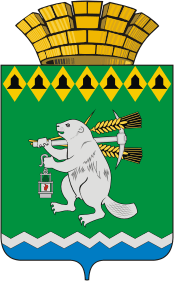 Администрация Артемовского городского округаПОСТАНОВЛЕНИЕот 03.11.2021                                                                                            № 958-ПАО внесении изменений в постановление Администрации Артемовского городского округа от 20.03.2020 № 300-ПА «О введении на территории Артемовского городского округа режима повышенной готовности и принятии дополнительных мер по защите населения откоронавирусной инфекции (2019-nCоV)»В соответствии с   Указом    Губернатора    Свердловской    области   от   02.11.2021 № 624-УГ «О внесении изменений в Указ Губернатора Свердловской области от 18.03.2020 № 100-УГ «О введении на территории Свердловской области режима повышенной готовности и принятии дополнительных мер по защите населения от новой коронавирусной инфекции (2019-nCoV)», руководствуясь статьей 31 Устава Артемовского городского округа,ПОСТАНОВЛЯЮ:Внести в постановление Администрации Артемовского городского округа от 20.03.2020 № 300-ПА «О введении на территории Артемовского городского округа режима повышенной готовности и принятии дополнительных мер по защите населения от коронавирусной инфекции             (2019-nCоV)», с изменениями, внесенными постановлениями Администрации Артемовского  городского   округа от 09.06.2020 № 601-ПА, от 15.06.2020                    № 613-ПА, от 23.06.2020 № 621-ПА, от 25.06.2020 № 623-ПА, от 30.06.2020               № 637-ПА, от 07.07.2020 № 664-ПА, от 13.07.2020 № 687-ПА, от 23.07.2020         № 709-ПА, от 28.07.2020 № 724-ПА, от 03.08.2020 № 745-ПА, от 11.08.2020                № 771-ПА, от 18.08.2020 № 789-ПА, от 25.08.2020 № 819-ПА, от 31.08.2020               № 844-ПА, от 01.09.2020 № 846-ПА, от 08.09.2020 № 881-ПА, от 15.09.2020               № 892-ПА, от 22.09.2020 № 921-ПА, от 29.09.2020 № 948-ПА, от 06.10.2020             № 972-ПА, от 13.10.2020 № 994-ПА, от 27.10.2020 № 1034-ПА, от 02.11.2020            № 1058-ПА, от 06.11.2020 № 1072-ПА, от 16.11.2020 № 1098-ПА, от 23.11.2020              № 1121-ПА, от 30.11.2020 № 1129-ПА, от 08.12.2020 № 1176-ПА, от 14.11.2020 № 1197-ПА, от 22.12.2020 № 1234-ПА, от 28.12.2020 1257-ПА, от 18.01.2021      № 16-ПА, от 01.02.2021 № 46-ПА, от 08.02.2021 № 70-ПА, от 16.02.2021                № 90-ПА, от 02.03.2021 № 125-ПА, от 15.03.2021 № 158-ПА, от 26.03.2021            № 187-ПА, от 13.10.2021 № 878-ПА, от 22.10.2021 № 913-ПА, от 28.10.2021           № 930-ПА (далее – постановление), следующие изменения:подпункт 5 части второй пункта 3 постановления изложить в следующей редакции:«5) объекты розничной торговли (за исключением аптек и аптечных пунктов, салонов оптики, ортопедических салонов, объектов розничной торговли в части реализации продовольственных товаров и (или) непродовольственных товаров первой необходимости в соответствии с распоряжением Правительства Российской Федерации от 27.03.2020 № 762-р, в том числе в торговых центрах и комплексах имеющих отдельный наружный (уличный) вход);»;в части пятой пункта 3 постановления слова «15 декабря» заменить словами «1 декабря»;дополнить пункт 3 постановления частью шестой следующего содержания:«Установить, что с 4 ноября 2021 года посещение зданий, строений, сооружений (помещений в них), в которых располагаются торговые центры и комплексы, лицами, не достигшими возраста 18 лет, без сопровождения их родителей (законных представителей) не допускается.»;пункт 12 постановления дополнить частью четвертой следующего содержания:«Рекомендовать работодателям, осуществляющим деятельность на территории Артемовского городского округа, с 8 ноября 2021 года обеспечить перевод на дистанционный режим работы работников, которым не проведена профилактическая прививка против коронавирусной инфекции (2019-nCoV) (в том числе первым компонентом двухкомпонентной вакцины, прошедшей государственную регистрацию в Российской Федерации).».2. Постановление опубликовать в газете «Артемовский рабочий», разместить на Официальном портале правовой информации Артемовского городского округа (www.артемовский–право.рф) и на официальном сайте Артемовского городского округа в информационно-телекоммуникационной сети «Интернет».3. Контроль за исполнением постановления оставляю за собой.Первый заместитель главы АдминистрацииАртемовского городского округа, исполняющий полномочия главы Артемовского городского округа                                                    Н.А. Черемных